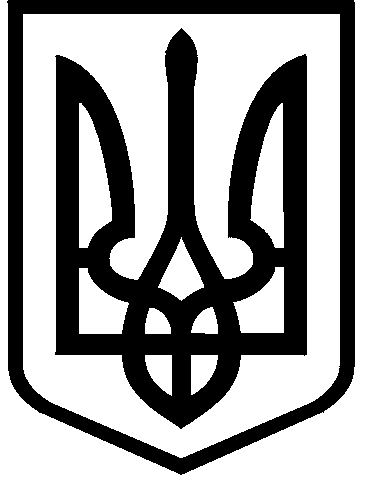 КИЇВСЬКА МІСЬКА РАДАVІІІ СКЛИКАННЯПОСТІЙНА КОМІСІЯ З ПИТАНЬ ДОТРИМАННЯ ЗАКОННОСТІ, ПРАВОПОРЯДКУ ТА ЗАПОБІГАННЯ КОРУПЦІЇ01044, м. Київ, вул. Хрещатик, 36                                                                      тел./факс 202-76-88                          ПРОТОКОЛ № 18/74засідання постійної комісії Київської міської ради з питань дотримання законності, правопорядку та запобігання корупції07.09.2018Запрошені та присутні:          СЛУХАЛИ:Бондарчука О.В., який запропонував прийняти за основу порядок денний засідання постійної комісії від 07.09.2018.ВИРІШИЛИ:Прийняти за основу порядок денний засідання постійної комісії Київської міської ради з питань дотримання законності, правопорядку та запобігання корупції від 07.09.2018.ГОЛОСУВАЛИ: За – 4, проти – 0, утримались – 0.Не голосували – 0Рішення прийнято.СЛУХАЛИ:Бондарчука О.В. щодо наповнення та зняття з розгляду питань порядку денного.ВИСТУПИВ:	Бондарчук О.В., який запропонував зняти з розгляду питання порядку денного «Про підготовку виконавчим органом Київської міської ради (Київською міською державною адміністрацією) у 2017-2018 роках проектів рішень Київської міської ради про внесення змін до міської цільової комплексної програми профілактики та протидії злочинності в місті Києві «Безпечна столиця» на 2016-2018 роки, затвердженої рішенням Київської міської ради від 14 квітня 2016 року № 334/344»., оскільки секретар постійної комісії Осадчук А.П., який ініціював розгляд даного питання, відсутній на засіданні постійної комісії.	Окрім того, запропонував зняти з розгляду питання порядку денного:	- «Про заслуховування звіту про поточну роботу та досягнуті результати управління з питань запобігання та виявлення корупції апарату виконавчого органу Київської міської ради (Київської міської державної адміністрації) у І півріччі 2018 року;	- «Про заслуховування звіту про поточну роботу та досягнуті результати управління з питань контролю та запобігання і протидії корупції секретаріату Київської міської ради у І півріччі 2018 року;    ВИРІШИЛИ:Прийняти в цілому порядок денний засідання постійної комісії від 07.09.2018 з урахуванням озвучених пропозиції.Порядок деннийзасідання постійної комісії Київської міської ради з питань дотримання законності, правопорядку та запобігання корупції07.09.2018Про формування списків присяжних районних судів міста Києва Про розгляд заяви Сисоєвої Вероніки Григорівни про включення до списку присяжних Дніпровського районного суду м. Києва (вх. від 07.08.2018 № 08/С- 3843) (Доповідач В. Сисоєва).Про розгляд заяви Пушкаш Наталії Григорівни до списку присяжних Шевченківського районного суду м.Києва (вх. від 26.08.2018 № 08/П-4036) (Доповідач Н. Пушкаш).Загальні питанняЗаслуховування керівників правоохоронних органів м. Києва стосовно стану законності, боротьби із злочинністю, охорони громадського порядку на території міста Києва у І півріччі 2018 року (Доповідач А. Крищенко, Ю. Зозуля, Р. Говда).Заслуховування інформації про стан виконання Міської цільової комплексної програми профілактики та протидії злочинності в місті Києві «Безпечна столиця» на 2016-2018 роки  у І півріччі 2018 року (Доповідач О. Куявський)Про підготовку виконавчим органом Київської міської ради (Київською міською державною адміністрацією) у 2017-2018 роках проектів рішень Київської міської ради про внесення змін до Міської цільової комплексної програми профілактики та протидії злочинності в місті Києві «Безпечна столиця» на 2016-2018 роки, затвердженої рішенням Київської міської ради від 14 квітня 2016 року № 334/344» (Доповідач О. Куявський).Заслуховування звіту про поточну роботу та досягнуті результати управління з питань запобігання та виявлення корупції апарату виконавчого органу Київської міської ради (Київської міської державної адміністрації) у І півріччі 2018 року  (Доповідач С. Красюк).Заслуховування звіту про поточну роботу, досягнуті результати управління з питань контролю та запобігання і протидії корупції секретаріату Київської міської ради у І півріччі 2018 року (Доповідач М. Победінський).Про розгляд питання щодо можливої наявності корупційної складової при підготовці проекту рішення Київської міської ради  «Про передачу товариству з обмеженою відповідальністю «БУДАВІА ІНВЕСТМЕНТ» земельної ділянки для експлуатації та обслуговування адміністративних будинків, офісних приміщень та інших будівель громадської забудови у Військовому проїзді, 6 у Печерському районі м. Києва» (Д- 8745) (від 08.06.2018 № 08/231-1983/ПР) на виконання протокольного доручення № 2 додатку до протоколу № 88 пленарного засідання VI сесії Київської міської ради VIII від 10.07.2018 заступника міського голови – секретаря київської міської ради (Доповідач П. Оленич, О. Макаров, М .Победінський, С. Красюк).Про розгляд місцевої ініціативи щодо перенесення проведення музичного фестивалю Atlas Weekend з ВДНГ (НК «Експоцентр України») за адресою: просп. Академіка Глушкова, 1 за межі міста і заборони проведення будь-яких масових заходів у нічний час на зазначеній території вх. від 13.08.2018 № 08/КО-3912 (доручення Київського міського голови від 16.08.2018 №08/15010) (Доповідач В. Сьомик).Про розгляд звернення ТОВ «ФІНДЖЕК» (вх. від 16.08.2018 №08/14997) щодо ініціювання розгляду проекту рішення Київської міської ради «Про розірвання договору оренди земельної ділянки від 30.01.2008 №66-6-00448, укладеного між Київською міською радою та товариством з обмеженою відповідальністю «ФІНДЖЕК» та надання земельній ділянці статусу скверу (від 17.05.2018 №08/231-1654/ПР) в порядку ч. 2 ст. 30 Регламенту Київської міської ради (Доповідач С. Мазур, О. Авраменко).Розгляд проектів рішень Київської міської радиПро розгляд проекту рішення Київської міської ради «Про розірвання договору оренди земельної ділянки від 30.01.2008 №66-6-00448, укладеного між Київською міською радою та товариством з обмеженою відповідальністю «ФІНДЖЕК» та надання земельній ділянці статусу скверу (від 17.05.2018 № 08/231-1654/ПР) на підставі звернення ТОВ «ФІНДЖЕК» (вх. від 16.08.2018 № 08/14997) (Доповідач С. Мазур, О. Авраменко).Про розгляд проекту рішення Київської міської ради «Про розірвання договору оренди земельної ділянки від 05.09.2005 № 79-6-00342, укладеного між Київською міською радою та товариством індивідуальних забудовників «Обрій-К» (кадастрова справа А-22864) (Доповідач О. Міщенко, О. Харченко).Про розгляд проекту рішення Київської міської ради «Про зміни у складі адміністративної комісії при виконавчому органі Київської міської ради (Київській міській державній адміністрації) (від 09.08.2018 № 08/231-2492/ПР) (Доповідач О. Вадзінська).Розгляд питань стосовно дотримання законності14. Про розгляд звернення голови постійної комісії Київської міської ради з питань власності Антонєнка Л.В. (вих. від 29.08.2018 № 08/283-738) щодо ймовірного порушення вимог Регламенту виконавчого органу Київської міської ради (Київської міської державної адміністрації) під час погодження проекту розпорядження виконавчого органу Київської міської ради (Київської міської державної адміністрації «Про затвердження Статуту комунального некомерційного підприємства «Київська стоматологія» виконавчого органу Київської міської ради (Київської міської державної адміністрації)» за поданням Департаменту охорони здоров’я виконавчого органу Київської міської ради (Київської міської державної адміністрації) в частині не врахування її зауважень та рекомендацій (Доповідач Л. Антонєнка).     15. Про повторний розгляд питання щодо можливих зловживань при здійсненні публічних закупівель в ПрАТ «АК «Київводоканал» (Доповідач Ю.Сиротюк, Д. Новицький  питання перенесено з засідання ПК від 30.05.2018, 20.06.2018, 13.07.2018, 10.08.2018).     16. Про розгляд звернення гр. Дядюка О.В. (від 25.05.2018 № 08/Д-2631) щодо можливих корупційних дій посадових осіб Департаменту з питань будівництва та житлового забезпечення виконавчого органу Київської міської ради (Київської міської державної адміністрації) та керівництва КП «Спецжитлофонд», при «фіктивній» реконструкції будівлі по вул. Богдана Хмельницького, 46 (Доповідач О. Дядюк, питання перенесено із засідання ПК від 20.06.2018, 13.07.2018).     17. Про затвердження протоколу робочої групи з питань напрацювання пропозицій по розгляду звернення ТДВ «Агенство Союздрук» щодо незаконних дій з ознаками корупції чиновників Київської міської державної адміністрації при прийнятті рішення про анулювання дозвільної документації на кіоски ТДВ «Агенство Союздрук» (Доповідач Ю. Сиротюк).     18. Про повторний розгляд депутатського звернення депутата Київради Сиротюка Ю.М. (вх. від 13.07.2018 № 08/12863) щодо подальшого функціонування ТДВ «Агентства Союздрук» (Ю. Сиротюк, А. Фіщук, А.Андрєєв).Різні         ГОЛОСУВАЛИ: За – 4, проти – 0, утримались – 0.Не голосували – 0Рішення прийнято.СЛУХАЛИ:Бондарчука О. В., який закликав присутніх на засіданні членів постійної комісії повідомити про наявність у них реального чи потенційного конфлікту інтересів стосовно питань порядку денного.        Жоден з присутніх на засіданні членів постійної комісії про наявність потенційного чи реального конфлікту інтересів по питанням порядку денного не заявив.Голосування не проводилосьРОЗГЛЯД ПИТАНЬ ПОРЯДКУ ДЕННОГОФормування списків присяжних районних судів м. КиєваГоловуючий повідомив, що відповідно до пункту четвертого частини 2 статті 65 Закону України «Про судоустрій і статус суддів» присяжними не можуть бути народні депутати України, члени Кабінету Міністрів України, судді, прокурори, працівники правоохоронних органів (органів правопорядку), військовослужбовці, працівники апаратів судів, інші державні службовці, посадові особи органів місцевого самоврядування, адвокати, нотаріуси, члени Вищої кваліфікаційної комісії суддів України, Вищої ради правосуддя. Головуючий закликав кандидатів у присяжні районних судів міста Києва у разі приналежності до зазначених категорій осіб заявити про це. Жоден із кандидатів у присяжні не заявив про свою приналежність до зазначених Бондарчуком О.В. категорій.Головуючий повідомив присутнім на засіданні кандидатам у присяжні, що відповідно до норм Закону України «Про запобігання корупції» з моменту виконання обов’язків присяжного вони будуть зобов’язані подавати шляхом заповнення на офіційному веб-сайті Національного агентства декларацію особи, уповноваженої на виконання функцій держави або місцевого самоврядування.Жоден із присутніх на засіданні кандидатів у присяжні не заявляв свою відмову подавати декларацію особи, уповноваженої на виконання функцій держави або місцевого самоврядування та не відкликав свою заяву про включення до складу присяжних.Головуючий звернув увагу кандидатів у присяжні районних судів м. Києва, що 29 грудня 2017 року Президент України підписав Указ «Про ліквідацію та утворення місцевих загальних судів» яким, зокрема, передбачається ліквідація районних судів міста Києва та, натомість, створення шести окружних судів м. Києва.У зв’язку з цим, повноваження присяжних районних судів міста Києва будуть закінчені, як тільки буде ліквідовано той районний суд м. Києва, до якого вони були обрані. Тому процедуру набору присяжних до окружних районних судів буде розпочато з початку, якщо інше не буде передбачено законом.1. Про розгляд заяви Сисоєвої Вероніки Григорівни про включення до списку присяжних Дніпровського районного суду м. Києва (вх. від 07.08.2018 № 08/С- 3843) (Доповідач В. Сисоєва).СЛУХАЛИ:	Бондарчука О.В., який проінформував, що Сисоєва Вероніка Григорівна виявила бажання стати присяжним Дніпровського районного суду м. Києва. Додані до заяви документи відповідають вимогам чинного законодавства.	Присутня на засіданні Сисоєва В.Г. про наявність обмежень для виконання обов’язків присяжного не заявила.        ВИРІШИЛИ:1. Взяти до відома заяву громадянки Сисоєвої В.Г. про включення до списку присяжних Дніпровського районного суду м. Києва (вх. від 07.08.2018 № 08/С- 3843).	2. Рекомендувати включити кандидатуру Сисоєвої Вероніки Григорівни до списку присяжних Дніпровського районного суду м. Києва.	3. Доручити голові постійної комісії Київської міської ради з питань дотримання законності, правопорядку та запобігання корупції під час розгляду на пленарному засіданні Київської міської ради проекту рішення Київської міської ради «Про внесення змін до рішення Київської міської ради від 21 листопада 2017 року №517/3524 «Про затвердження списку присяжних Дніпровського районного суду міста Києва» з голосу доповнити додаток до рішення позицією «Сисоєва Вероніка Григорівна».ГОЛОСУВАЛИ: За – 4, проти – 0, утримались – 0.Не голосували – 0Рішення прийнято.	2. Про розгляд заяви Пушкаш Наталії Григорівни до списку присяжних Шевченківського районного суду м. Києва (вх. від 26.08.2018 № 08/П-4036) (Доповідач Н. Пушкаш).СЛУХАЛИ:	Бондарчука О.В., який проінформував, що Пушкаш Наталія Григорівна виявила бажання стати присяжним Шевченківського районного суду м. Києва. Додані до заяви документи відповідають вимогам чинного законодавства.	Присутня на засіданні Пушкаш Н.Г. про наявність обмежень для виконання обов’язків присяжного не заявила.ВИРІШИЛИ: 	1. Взяти до відома заяву громадянки Пушкаш Н.Г. про включення до списку присяжних Шевченківського районного суду м. Києва (вх. від 26.08.2018 № 08/П-4036).	2. Рекомендувати включити кандидатуру Пушкаш Наталії Григорівни до списку присяжних Шевченківського районного суду м. Києва.	3. Підготувати проект рішення Київської міської ради «Про внесення змін до рішення Київської міської ради від 08.12.2016 № 550/1554 «Про затвердження списку присяжних Шевченківського районного суду міста Києва». ГОЛОСУВАЛИ: За – 4, проти – 0, утримались – 0.Не голосували – 0Рішення прийнято.3. Заслуховування керівників правоохоронних органів м. Києва стосовно стану законності, боротьби із злочинністю, охорони громадського порядку на території міста Києва у І півріччі 2018 року (Доповідач А. Крищенко, Ю. Зозуля, Р. Говда).        СЛУХАЛИ:Заступника начальника ГУ НП у м. Києві Пивоварова О.В., який проінформував про стан забезпечення правопорядку у м. Києві.Повідомив, що всього упродовж поточного року на телефон служби «102» міста Києва надійшло понад 958 тис. повідомлень громадян, з яких зареєстровано: - до Єдиного обліку понад 631 тис. заяв та повідомлень громадян про злочини та інші події, що на 38 тис. або 6,5 % більше, ніж за аналогічний період 2017 року. З цієї кількості 12,2% або 77 тис. звернень – інформаційного характеру.- до Єдиного реєстру досудових розслідувань понад 42 тис. кримінальних правопорушень, що на 15 % нижче, ніж у 2017 році (понад 50 тис.).Рівень злочинності з розрахунку на 10 тис. населення по місту Києву становить 145,1 (-15,3%) кримінальних правопорушень (2017 рік – 171,4). Вчинення навмисних вбивств на території м. Києва упродовж року зменшилась на 15, що складає 17% (73 проти 88). Завдяки кропіткій роботі, проведеній спільно з органами прокуратури та іншими службами, відсоток їх розкриття складає понад 87%. Аналіз криміногенної ситуації показує, що більшу частку всіх кримінальних правопорушень в м. Києві складають протиправні посягання майнової спрямованості. Зокрема, зареєстровано понад 19 тис. крадіжок, 216 розбійних нападів, 1891 грабіж, 709 незаконних заволодінь транспортними засобами.Доповідач проінформував, що певна частина злочинів в столиці вчиняється особами з інших регіонів або навіть держав. Тільки іноземними громадянами вчинено 476 злочинів (Російської федерації – 69, Грузії – 181, Азербайджану – 109, Молдови – 33, Вірменії – 22, Узбекистану – 16). Всього з початку року за вчинення кримінальних правопорушень повідомлено про підозру 270 іноземним громадянам.Доповідач зазначив, що упродовж останнього часу зберігається позитивна тенденція в частині зниження кількості вчинених злочинів, зокрема: навмисних вбивств на 17% (з 88 до 73), тяжких тілесних ушкоджень зі смертельними наслідками на 12% (з 25 до 22), розбійних нападів на 37% (з 343 до 216), грабежів на 27% (з 2615 до 1891), крадіжок на 19% (з 24007до 19269), у т. ч. з транспорту на 38% (з 2834 до 1745) та кишенькових на 20% (з 2133 до 1698), шахрайств на 20% (з 5143 до 4104), угонів АМТ на 29 % (з 1005 до 709).Вжитими профілактичними заходами вдалося зменшити на 15,6% кількість злочинів скоєних у публічних місцях (з 12847 до 10839), та в умовах вулиці на 12,1% (з 6198 до 5448).  З початку року особам повідомлено про підозру по 10931 (+876 або на 8,7% більше) кримінальному правопорушенню (у 2017 рік – 10055).Рівень розкриття (питома вага) всіх кримінальних правопорушень становить 25,7% (+5,7%), за аналогічний період 2017 року – 20,0%.Також, слідчими підрозділами на 1577 або 13,6% більше розслідувано та направлення до суду з обвинувальним актом кримінальних проваджень (13213 проти 11636).У поточному році закрито 32 тис. кримінальних проваджень, що на 15% менше аналогічного періоду 2017 року (38 тис.). Вказане свідчить про принципову позицію керівництва Головного управління, щодо бездумного та безпідставного закриття кримінальних проваджень по тяжким злочинам тільки з метою маніпулювання статистичними даними.Щодо незаконного заволодіння транспортними засобами. Загалом на території міста Києва у 2018 році зареєстровано 709 (-296) незаконних заволодінь автотранспортом проти 1005 у 2017 році. Затримано 18 злочинних груп, до складу яких входило 43 особи, які займались угонами автомобілів. Слідчими підрозділами повідомлено про підозру за 108 кримінальними правопорушеннями. Закінчено розслідування та направлено до суду 116 матеріалів справ щодо вчинення кримінальних правопорушень.Також відмічається зниження на 11% або на 8 кримінальних правопорушень, вчинених з використанням вогнепальної зброї (63 проти 71). Питома вага розкритих таких злочинів складає 31,7%. Це є наслідком того, що впродовж року вилучено велику кількість зброї, в тому числі із зони проведення АТО. За фактами незаконного поводження зі зброєю зареєстровано на 66 або 19,4% більше кримінальних правопорушень (407 проти 341). Повідомлено про підозру за 220 (+10) правопорушеннями. До суду спрямовано 209 справ у кримінальних правопорушень.Підрозділами Головного управління упродовж року вилучено вогнепальної зброї: - 189 пістолетів;- 33 револьвери;- 19 рушниць;- 26 автоматів та пістолет-кулеметів;- 9 ручних протитанкових гранатометів;- 8 карабінів;- 2 кулемети.Також вилучено боєприпасів:-	86 гранат;-	20025 патронів різного калібру;-	16,5 кг пороху;-	2,4 кг тротилу;-	9 саморобних вибухових пристроїв.Крім цього, з початку року виявлено 2259 фактів незаконного обігу наркотичних засобів, у т. ч. 239 фактів збуту, що на 37% більше минулого року (174). За збут наркотичних засобів у поточному році заарештовано 45 осіб.На сьогодні наркоторгівля у столиці та і взагалі в Україні на 80% перемістилася в он-лайн простір. Мережа Інтернет стала платформою для наркобізнесу. Працівниками управління протидії наркозлочинності щоденно проводиться моніторинг Інтернет-простору на предмет оголошень про продаж наркотиків. При виявлені таких оголошень приймаються всі можливі заходи для встановлення продавця і ресурсу, який використовують для прихованого налагодження контактів між наркодилером і покупцем наркотиків.Працівниками правоохоронних органів задокументовано 11 фактів збуту наркотиків через мережу Інтернет, у т. ч. 9 злочинних груп. а також 9 міжнародних каналів надходження наркотичних речовин до столиці. З незаконного обігу вилучено майже 700 кг. різноманітних наркотиків та психотропних речовин. Виявлено 3 нарколабораторії та 29 місць для незаконного вживання наркотичних засобів (притонів).Накладено арешт на майно збувачів на загальну суму понад 5,3 млн.грн. 	Задокументовано 771 правопорушення у сфері суспільної моралі, у тому числі 596 фактів ввезення, виготовлення, збуту і розповсюдження порнографічних предметів, 33 фактів створення та утримання місць розпусти і звідництва та 135 фактів сутенерства. Крім цього, упродовж 2018 року задокументовано 59 фактів торгівлі людьми.Доповідач зауважив, що поліція Києва постійно працює над виявленням та припиненням діяльності на території столиці організованих злочинних груп і так званих «злодіїв у законі». Так, поліцією Києва встановлено місцезнаходження, ідентифіковано та в подальшому примусово видворено за межі України 8 «злодіїв в законі», які своїми діями намагалися впливати на політичні та кримінальні процеси та влаштувати перерозподіл сфер впливу у місті та регіонах країни.Задокументована діяльність 24 організованих груп, з яких:- 4 відносяться до сформованих на етнічній основі;- 4 – з міжрегіональними зв’язками;- 2 – з транснаціональними зв'язками.Учасниками ОЗГ вчинено 257 кримінальних правопорушень.Особовий склад поліції Києва щоденно залучається до охорони публічного порядку під час проведення загальнодержавних громадсько-політичних, спортивних та інших заходів за масовою участю громадян. Зокрема, у цьому році відбулось понад 1,6 тисяч таких заходів, у яких взяло участь понад 1 мільйона громадян.До самих значимих заходів в поточному році можна віднести проведення в столиці:- фінальних матчів Ліги чемпіонів УЄФА серед жінок та чоловіків;- хресної ходи з відзначення 1030-річчя Хрещення Київської Русі;- відзначення Дня прапора та Дня Незалежності України.Тож одним із пріоритетів діяльності поліції є превенція. З цією метою поліцією разом з Київською міською державною адміністрацією розроблено Комплексну програму профілактики та протидії злочинності в м. Києві "Безпечна столиця" на 2016-2018 роки.Для належної її реалізації надіслана бюджетна заявка на загальну суму – 65 млн. 988 тис. 33 грн. У разі надходження зазначених коштів вони будуть витрачені на забезпечення належного рівня функціонування перш за все блоку превентивної діяльності та інших підрозділів.Крім того, із урахуванням грошових коштів, які не надійшли у 2017 році, Головним управлінням надіслані пропозиції до додаткового включення до бюджетної заявки коштів на загальну суму 25 млн. 299 тис. 995 грн. Всього на реалізацію заходів, передбачених Програмою, отримано від Київської міської державної адміністрації коштів на загальну суму 40 млн. 200 тис. грн.ВИСТУПИВ:Повідомив про випадки вчинення на території міста Києва низки злочинів. Зокрема, проінформував про ситуацію, яка склалася навколо ПАТ «Київенерго». Звернувся до представників правоохоронних органів з проханням приділити увагу вказаним випадкам порушення прав і законних інтересів жителів міста Києва.ВИСТУПИВ:Шаповал А.А. з запитаннями до доповідача щодо стану розслідування кримінальних проваджень, відкритих за фактом незаконного будівництва ЖК «Сонячна Рив’єра» за адресою: вул. Микільсько-Слобідська, 1 та побиття жителів мікрорайону Микільська Слобідка 1 квітня 2015 року.ВИСТУПИВ:Пивоваров О.В., повідомивши, що не готовий коментувати стан розслідування вказаних кримінальних проваджень. Запропонував надати відповіді на вищезазначені запитання пізніше під час особистої зустрічі за участі слідчого, який безпосередньо займається розслідуванням вказаних злочинів.ВИСТУПИВ:Шаповал А.А., який звернувся з проханням до Пивоварова О.П. взяти на контроль ситуацію, яка склалася навколо побиття керівника ініціативної групи Скидана О. 3 вересня 2018 року під час акцій протесту проти забудови дошкільного навчального закладу комунальної форми власності № 220.ВИСТУПИВ:Бондарчук О.В. з проханням до заступника Прокурора м. Києва реагувати належним чином на відповідні звернення депутатів Київської міської ради та постійної комісії. Проінформував про ситуацію, що склалася навколо ймовірних незаконних дій щодо відчуження частки корпоративних прав ЗАТ «Хліб Києва», які належать територіальній громаді міста Києва та доведення до банкрутства. ПрАТ «Київмлин». Звернувся з проханням проінформувати про вжиття заходів реагування у вказаній ситуації з боку прокуратури.ВИСТУПИВ:Заступник Прокурора м. Києва Корж А.С. повідомивши, що прокуратурою м. Києва наразі не зареєстровано і не здійснюється розслідування кримінального провадження, відкритого за фактом вчинення вказаних діянь.ВИСТУПИВ:Омельченко О.О., повідомивши про ситуацію, яка склалася навколо ПАТ «Київенерго», та звернувся з проханням проінформувати про причини зволікання судового розгляду справи, переданої до суду за результатами розслідування кримінального провадження щодо ймовірних незаконних дій керівництва ПАТ «Київенерго».ВИСТУПИВ:Шаповал А.А. з запитаннями до доповідача щодо стану розслідування кримінальних проваджень, відкритих за фактом незаконного будівництва ЖК «Сонячна Рив’єра» за адресою: вул. Микільсько-Слобідська, 1. Звернувся з проханням проінформувати про дії, які вживає прокуратура міста Києва щодо захисту культурного, історичного та природнього надбання м. Києва.ВИСТУПИВ:Корж А.С. проінформувавши, що прокуратурою міста Києва ефективно здійснюється представництво інтересів територіальної громади міста Києва у судах. Зазначив, що прокуратурою в інтересах громади міста Києва було пред’явлено позовів до суду на загальну суму понад 2 млрд грн; задоволено позовів на загальну суму понад 860 млн грн, відшкодовано майже 1 млрд грн. До комунальної власності міста Києва повернуто пам’ятки архітектури, інші приміщення комунальної власності (Гостинного двору на Подолі, готельний комплекс «Феофанія» та інші). Прокуратура відстоює в суді інтереси територіальної громади м. Києва щодо контрольних пакеті акцій ТОВ «Київенерго», «Київгаз» і «Київводоканал».         ВИСТУПИВ:Бондарчук О.В., який надав слово заступнику начальника Управління патрульної поліції у м. Києві Департаменту патрульної поліції Національної поліції України Євдокімову Д.А.ВИСТУПИВ:Заступник начальника управління патрульної поліції у м. Києві Департаменту патрульної поліції Національної поліції України Євдокімов Д.А., який повідомив, що за І півріччя 2018 року працівниками УПП у м. Києві ДПП проведено наступну роботу:- опрацьовано 294 155 викликів;- винесено 135 758 постанов за порушення водіями правил дорожнього руху з них:- 4 355 за паркування водії на місцях для інвалідів.За І півріччя 2018 року працівниками управління:- перевірено 425 256 осіб та виявлено 975 осіб що перебували в розшуку;- перевірено 407 061 транспортних засобів та виявлено:- 71 автомобіль що перебував в угоні;- 65 автомобілів що перебували в розшуку;- 91 автомобіль «двійник»;- 208 випадків підроблених документів.За І півріччя 2018 року працівниками управління складено 7 283 протоколів про керування транспортними засобами особами, які перебувають у стані алкогольного, наркотичного чи іншого сп'яніння; оформлено 18 370 ДТП без потерпілих та надано допомогу слідчо-оперативним групам при оформлені 1 058 ДТП з потерпілими; евакуйовано 3 816 транспортних засобів.Повідомив, що працівниками патрульної поліції здійснювалась охорона громадського порядку при проведенні масових заходів у м. Києва.Проінформував про активну співпрацю та взаємодію патрульної поліції та влади міста Києва в межах реалізації заходів міської цільової комплексної програми профілактики та протидії злочинності в місті Києві «Безпечна столиця» на 2016-2018 роки.ВИСТУПИВ:        Сиротюк Ю.М., який запропонував взяти до відома звіти ГУ НП у м. Києві та Прокуратури м. Києва та визнати та незадовільним звіт Управління патрульної поліції в м. Києві Департаменту патрульної поліції Національної поліції України стосовно стану законності, боротьби із злочинністю, охорони громадського порядку на території міста Києва у І півріччі 2018 року. Звернувся з пропозицією виключити Управління патрульної поліції в м. Києва зі співвиконавців міської цільової комплексної програми профілактики та протидії злочинності в місті Києві «Безпечна столиця» на 2016-2018 роки.ВИСТУПИВ:Омельченко О.О., який звернувся до Сиротюка Ю.М. з проханням не узагальнювати діяльність патрульної поліції з керівником. Висловив пропозицію оцінити діяльність патрульної поліції та належному рівні та взяти до відома вказаний звіт ВИРІШИЛИ:Взяти до відома звіти ГУ НП у м. Києві, Управління патрульної поліції в м. Києві Департаменту патрульної поліції Національної поліції України та Прокуратури м. Києва стосовно стану законності, боротьби із злочинністю, охорони громадського порядку на території міста Києва у І півріччі 2018 року.ГОЛОСУВАЛИ: За – 4, проти – 0, утримались – 0.Не голосували – 0Рішення прийнято.     4. Заслуховування інформації про стан виконання Міської цільової комплексної програми профілактики та протидії злочинності в місті Києві «Безпечна столиця» на 2016-2018 роки  у І півріччі 2018 року (Доповідач О. Куявський).     ВИСТУПИВ:     Бондарчук О.В.     СЛУХАЛИ:     Начальника управління з питань взаємодії з правоохоронними органами по забезпеченню правопорядку та муніципальної безпеки апарату виконавчого органу Київської міської ради (Київської міської державної адміністрації) Куявського О.Ю., який доповів про стан виконання Міської цільової комплексної програми профілактики та протидії злочинності в місті Києві «Безпечна столиця» на 2016-2018 роки у І півріччі 2018 року, проінформувавши, та зазначив, що на реалізацію заходів програми у 2018 році передбачено асигнувань у сумі 82372,34 тис. грн. Протягом першого півріччя 2018 року передбачено 120972,32 тис. грн. З них станом на 01.07.2018 на виконання заходів Програми виділено 50200,0 тис. грн.:ГУ НП у м. Києві – 40200,0 тис. грн.Управління патрульної поліції у м. Києві Департаменту патрульної поліції НП України – 4500,0 тис. грн.ГУ СБУ у м. Києві та Київській області 2500,0 тис. грн.Регіональному сервісному центру МВС в м. Києві 3000,0 тис. грн., додавши, що в додатку на 33 сторінки до звіту детально розписано про хід виконання заходів програми: кількість зареєстрованих кримінальних проваджень, розкритих злочинів, проведених роз’яснювальних робіт, лекцій і т. д.        ВИСТУПИВ:        Шаповал А.А.        ВИСТУПИВ:        Сиротюк Ю.М.        ВИСТУПИВ:        Бондарчук О.В., запропонувавши за результатами заслуховування:        1. Взяти до відома інформації про стан виконання Міської цільової комплексної програми профілактики та протидії злочинності в місті Києві «Безпечна столиця» на 2016-2018 роки  у І півріччі 2018 року.        ВИРІШИЛИ:        1. Взяти до відома інформації про стан виконання Міської цільової комплексної програми профілактики та протидії злочинності в місті Києві «Безпечна столиця» на 2016-2018 роки  у І півріччі 2018 року.        ГОЛОСУВАЛИ:        За - 3, проти - 0, утримались - 0.        Не голосували – 1 (Омельченко О.О.).        Рішення прийнято.	8. Про розгляд питання щодо можливої наявності корупційної складової при підготовці проекту рішення Київської міської ради  «Про передачу товариству з обмеженою відповідальністю «БУДАВІА ІНВЕСТМЕНТ» земельної ділянки для експлуатації та обслуговування адміністративних будинків, офісних приміщень та інших будівель громадської забудови у Військовому проїзді, 6 у Печерському районі м. Києва» (Д- 8745) (від 08.06.2018 № 08/231-1983/ПР) на виконання протокольного доручення № 2 додатку до протоколу № 88 пленарного засідання VI сесії Київської міської ради VIII від 10.07.2018 заступника міського голови – секретаря київської міської ради (Доповідач П. Оленич, О. Макаров, М.Победінський, С. Красюк).	ВИСТУПИВ: 	Бондарчук О.В., який нагадав, що на пленарному засіданні Київради 10.07.2018 за результатами розгляду проекту рішення Київської міської ради «Про передачу товариству з обмеженою відповідальністю «БУДАВІА ІНВЕСТМЕНТ» земельної ділянки для експлуатації та обслуговування адміністративних будинків, офісних приміщень та інших будівель громадської забудови у Військовому проїзді, 6 у Печерському районі м. Києва» (Д- 8745) (від 08.06.2018 № 08/231-1983/ПР) за пропозицією депутата Київської міської ради Макарова О.А. заступник міського голови-секретар Київської міської Прокопів В.В. надав протокольне доручення управлінню з питань контролю та запобігання і протидії корупції секретаріату Київської міської ради , управлінню з питань запобігання та виявлення корупції апарату виконавчого органу Київської міської ради (Київської міської державної адміністрації) та постійній комісії Київської міської ради з питань дотримання законності, правопорядку та запобігання корупції вивчити це питання та доповісти. Зважаючи на відсутність Макарова О.А., Бондарчук О.В. запропонував перенести дане питання на наступне засідання постійної комісії.	ВИРІШИЛИ:	Перенести розгляд питання щодо можливої наявності корупційної складової при підготовці проекту рішення Київської міської ради  «Про передачу товариству з обмеженою відповідальністю «БУДАВІА ІНВЕСТМЕНТ» земельної ділянки для експлуатації та обслуговування адміністративних будинків, офісних приміщень та інших будівель громадської забудови у Військовому проїзді, 6 у Печерському районі м. Києва» (Д- 8745) (від 08.06.2018 № 08/231-1983/ПР) на виконання протокольного доручення № 2 додатку до протоколу № 88 пленарного засідання VI сесії Київської міської ради VIII від 10.07.2018 заступника міського голови – секретаря київської міської ради на наступне засідання постійної комісії.	ГОЛОСУВАЛИ:	За - 4, проти - 0, утримались - 0.	Не голосували – 0.	Рішення прийнято.	9. Про розгляд місцевої ініціативи щодо перенесення проведення музичного фестивалю Atlas Weekend з ВДНГ (НК «Експоцентр України») за адресою: просп. Академіка Глушкова, 1 за межі міста і заборони проведення будь-яких масових заходів у нічний час на зазначеній території вх. від 13.08.2018 № 08/КО-3912 (доручення Київського міського голови від 16.08.2018 №08/15010) (Доповідач В. Сьомик).	ВИСТУПИВ: 	Бондарчук О.В., який повідомив, що за дорученням Київського міського голови від 16.08.2018 №08/15010 на розгляд постійної комісії Київської міської ради з питань дотримання законності, правопорядку та запобігання корупції надійшла місцева ініціатива щодо перенесення проведення музичного фестивалю Atlas Weekend з ВДНГ (НК «Експоцентр Україна») за адресою: проспект Академіка Глушкова, 1 за межі міста та заборонити проведення будь-яких масових заходів у нічний час на території НК «Експоцентр Україна» на підтримку якої зібрано 750 підписів.        СЛУХАЛИ: 	Члена ініціативної групи, відповідального за організацію роботи ініціативної групи з питань місцевої ініціативи, члена Громадської ради, голову первинної партійної організації ВО «Батьківщина» Голосіївського району Сьомика В’ячеслава Анатолійовича, який повідомив, що незважаючи на популярність музичного фестивалю Atlas Weekend, який вже декілька років поспіль проходить в Голосіївському районі м. Києва на території ВДНГ, він завдає значної шкоди мешканцям Голосіївського району. Зауважив, що згідно з рішенням Київської міської ради від 25.12.2008 № 1051/1051 «Про Правила благоустрою міста Києва» передбачені обмеження до рівнів шуму в житлових будинках: вдень - до 55 дБА, вночі – 45 дБА. Доповідач зазначив, що згідно з інформацією викладеною в листі Київського міського лабораторного центру Міністерства охорони здоров’я України рівень шуму на час проведення досліджень становив 82-94/87-102дБА, що в два рази перевищує нормативний.	СЛУХАЛИ:	Керівника науково-дослідної установи з проведення експертиз, місцевого мешканця Дереновського Руслана Миколайовича, який підкреслив, що проведення музичного фестивалю Atlas Weekend та інших представляє загрозу для екології Голосіївського лісу, зокрема, солов’ям, які перестали оселятися в ньому, оскільки рівень шуму за його особистими дослідженнями складає 700 дБА, а тому просив підтримати заборону проведення музичного фестивалю Atlas Weekend та йому подібних заходів на території міста Києва на підставі вимог п. 11.2.2. рішення Київської міської ради від 25.12.2008 № 1051/1051 «Про Правила благоустрою міста Києва». 	ВИСТУПИВ:	Бондарчук О.В., який зазначив, що з метою всебічного та об’єктивного розгляду даної місцевої ініціативи необхідно заслухати позицію усіх зацікавлених сторін, а саме: Департаменту суспільних комунікацій виконавчого органу Київської міської ради (Київської міської державної адміністрації), Департаменту культури виконавчого органу Київської міської ради (Київської міської державної адміністрації), керівництво Національного комплексу «Експоцентр України», який перебуває на балансі Державного управління справами, представників організатора музичного фестивалю Atlas Weekend - ТОВ «Культовий клуб».	ВИРІШИЛИ:	1. Запросити на наступне засідання постійної комісії керівництво Національного комплексу «Експоцентр України», представників Департаменту суспільних комунікацій виконавчого органу Київської міської ради (Київської міської державної адміністрації), Департаменту культури виконавчого органу Київської міської ради (Київської міської державної адміністрації), представників організатора музичного фестивалю Atlas Weekend - ТОВ «Культовий клуб» для узгодження позицій усіх зацікавлених сторін з питання проведення музичного фестивалю Atlas Weekend на території міста Києва.        ГОЛОСУВАЛИ:	За - 3, проти - 0, утримались - 0.	Не голосували – 1 (Омельченко О.О.).	Рішення прийнято.	10. Про розгляд звернення ТОВ «ФІНДЖЕК» (вх. від 16.08.2018 №08/14997) щодо ініціювання розгляду проекту рішення Київської міської ради «Про розірвання договору оренди земельної ділянки від 30.01.2008 №66-6-00448, укладеного між Київською міською радою та товариством з обмеженою відповідальністю «ФІНДЖЕК» та надання земельній ділянці статусу скверу (від 17.05.2018 №08/231-1654/ПР) в порядку ч. 2 ст. 30 Регламенту Київської міської ради (Доповідач С. Мазур, О. Овраменко).	ВИСТУПИЛА:	Овраменко О.В.	СЛУХАЛИ:	Представника ТОВ «ФІНДЖЕК» за довіреністю Макушинського М.І., який повідомив, що у разі підтримки проекту рішення Київської міської ради  №1654 від 17.05.2018 «Про розірвання договору оренди земельної ділянки від 30.01.2008 №66-6-00448, укладеного між Київською міською радою та товариством з обмеженою відповідальністю «ФІНДЖЕК» та надання земельній ділянці статусу скверу Київською міською радою будуть порушенні вимоги Закону України «Про оренду землі», Цивільного кодексу України, Земельного кодексу України, оскільки Київська міська рада є стороною договору, укладеного з ТОВ «ФІНДЖЕК». Зазначив, що ТОВ «ФІНДЖЕК» вважає даний проект рішення безпідставним, необгрунтованим та просить його відхилити. Доповідач висловив свої заперечення до змісту Пояснювальної записки до проекту рішення Київської міської ради від 17.05.2018 № 08/231-1654/ПР та виклав відповідне обґрунтування своєї позиції. 	СЛУХАЛИ:	Генерального директора ТОВ «ФІНДЖЕК» Мазура С.І., який зауважив, що під час розгляду питання поновлення договору оренди земельної ділянки від 30.01.2008 №66-6-00448 на засіданні постійної комісії Київради з питань містобудування, архітектури та землекористування у 2016 році до нього були внесені доповнення щодо передачі до комунальної власності м. Києва приміщень площею 200 м2 для дитячої спортивної школи після введення об’єкту в експлуатацію, яке було підтримано депутатом Київської міської ради Овраменко О.В. Співдоповідач також повідомив, що згідно з договором, укладеним з Департаментом економіки та інвестицій, ТОВ «ФІНДЖЕК» сплатило пайову участь у створенні соціальної та інженерно-транспортної інфраструктури міста Києва на суму 3 млн. 150 тис. гривен, що підтверджується документально.	СЛУХАЛИ:	Мешканця будинку № 65 по вул. Райдужній Горобця В.О., який повідомив, що мешканці прилеглих до земельної ділянки на вул. Райдужній будинків одностайно не погоджуються з запланованим будівництвом та не підтримують меморандум, запропонований ТОВ «ФІНДЖЕК» стосовно проведення ремонту в їх будинках, оскільки спортивні майданчики, що розміщуються на території, відведеній під заплановане будівництво земельній ділянці були облаштовані за кошти членів житлово-будівельного кооперативу та запропонував, насамперед, створити комісію для перевірки законності відчуження даної земельної ділянки, яка належить до прибудинкової території.	ВИСТУПИВ: 	Бондарчук О.В., запропонувавши прийняти наступні рішення:	1. Взяти до відома звернення ТОВ «ФІНДЖЕК» (вх. від 16.08.2018 №08/14997) щодо ініціювання розгляду проекту рішення Київської міської ради «Про розірвання договору оренди земельної ділянки від 30.01.2008 №66-6-00448, укладеного між Київською міською радою та товариством з обмеженою відповідальністю «ФІНДЖЕК» та надання земельній ділянці статусу скверу (від 17.05.2018 №08/231-1654/ПР).	2. Звернутись до управління з питань запобігання та виявлення корупції апарату виконавчого органу Київської міської ради (Київської міської державної адміністрації) для проведення перевірки законності відведення земельної ділянки товариству з обмеженою відповідальністю «ФІНДЖЕК» для будівництва житлового комплексу з вбудованими нежитловими приміщеннями, паркінгами та спортивним майданчиком на вул. Райдужній у Дніпровському районі м. Києва (рішення Київської міської ради від 14 червня 2007 року №851/1512) з майном мешканців відповідних кооперативних будинків (спортивними майданчиками), розташованим на земельній ділянці на вул. Райдужній 63-65 в Дніпровському районі.	ВИРІШИЛИ:	1. Взяти до відома звернення ТОВ «ФІНДЖЕК» (вх. від 16.08.2018 №08/14997) щодо ініціювання розгляду проекту рішення Київської міської ради «Про розірвання договору оренди земельної ділянки від 30.01.2008 №66-6-00448, укладеного між Київською міською радою та товариством з обмеженою відповідальністю «ФІНДЖЕК» та надання земельній ділянці статусу скверу (від 17.05.2018 №08/231-1654/ПР).	2. Звернутись до управління з питань запобігання та виявлення корупції апарату виконавчого органу Київської міської ради (Київської міської державної адміністрації) для проведення перевірки законності відведення земельної ділянки товариству з обмеженою відповідальністю «ФІНДЖЕК» для будівництва житлового комплексу з вбудованими нежитловими приміщеннями, паркінгами та спортивним майданчиком на вул. Райдужній у Дніпровському районі м. Києва (рішення Київської міської ради від 14 червня 2007 року №851/1512) з майном мешканців відповідних кооперативних будинків (спортивними майданчиками), розташованим на земельній ділянці на вул. Райдужній 63-65 в Дніпровському районі.        ГОЛОСУВАЛИ:        За - 3, проти - 0, утримались - 0.        Не голосували – 1 (Омельченко О.О.).        Рішення прийнято.	11. Про розгляд проекту рішення Київської міської ради «Про розірвання договору оренди земельної ділянки від 30.01.2008 №66-6-00448, укладеного між Київською міською радою та товариством з обмеженою відповідальністю «ФІНДЖЕК» та надання земельній ділянці статусу скверу (від 17.05.2018 № 08/231-1654/ПР) на підставі звернення ТОВ «ФІНДЖЕК» (вх. від 16.08.2018 № 08/14997) (Доповідач С. Мазур, О. Овраменко).	ВИСТУПИВ:	Бондарчук О.В.	СЛУХАЛИ:	Депутата Київської міської ради Овраменко О.В., яка повідомила, що за результатами громадських слухань, які проводились за участю ТОВ «ФІНДЖЕК», мешканці будинків № 65 та № 63 по вул. Райдужній висловились категорично проти будівництва на території, де розташовані спортивні майданчики, влаштовані за рахунок їх пайових внесків на будівництво житла та просила підтримати проект рішення Київської міської ради «Про розірвання договору оренди земельної ділянки від 30.01.2008 №66-6-00448, укладеного між Київською міською радою та товариством з обмеженою відповідальністю «ФІНДЖЕК» та надання земельній ділянці статусу скверу (від 17.05.2018 № 08/231-1654/ПР), розроблений нею спільно з депутатами Київської міської ради С. Артеменком,Т. Криворучком, та громаду Райдужного масиву.	ВИСТУПИВ:	Шаповал А.А., який підтримавши пропозицію депутата Київської міської ради Овраменко О.В., зауважив, що і до інших об’єктів будівництва слід дотримуватись однакового принципового підходу.	СЛУХАЛИ:	Макушинського М.І., який закликав усіх учасників обговорення дотримуватись умов договору оренди земельної ділянки від 30.01.2008 №66-6-00448, укладеного між Київською міською радою та товариством з обмеженою відповідальністю «ФІНДЖЕК».	ВИСТУПИВ:	Бондарчук О.В., звернувши увагу на рішення Конституційного Суду України у справі за конституційним поданням Харківської міської ради щодо офіційного тлумачення положень частини другої статті 19, статті 144 Конституції України, статті 25, частини чотирнадцятої статті 46, частин першої, десятої статті 59 Закону України «Про місцеве самоврядування в Україні» (справа про скасування актів органів місцевого самоврядування) від 16 квітня 2009 року №7-рп/2009 згідно з яким ненормативні правові акти органу місцевого самоврядування є актами одноразового застосування, вичерпують свою дію фактом їхнього виконання, тому вони не можуть бути скасовані чи змінені органом місцевого самоврядування після їх виконання, запропонувавши за результатами розгляду прийняти наступні рішення:	1. Підтримати проект рішення Київської міської ради «Про розірвання договору оренди земельної ділянки від 30.01.2008 №66-6-00448, укладеного між Київською міською радою та товариством з обмеженою відповідальністю «ФІНДЖЕК» та надання земельній ділянці статусу скверу (від 17.05.2018 №08/231-1654/ПР) з рекомендаціями, а саме: 	2. Пункт 2.2. проекту рішення виключити як такий, що суперечить чинному законодавству.	3. Преамбулу проекту рішення викласти у такій редакції: «Відповідно до статей 9, 83, 93 Земельного кодексу України, пункту 34 частини першої статті 26 Закону України «Про місцеве самоврядування», статті 31 Закону України «Про оренду землі», пунктів 8.4., 11.5 договору оренди земельної ділянки від 30.01.2008 № 66-6-00448, Київська міська рада».        ВИРІШИЛИ:         1. Підтримати проект рішення Київської міської ради «Про розірвання договору оренди земельної ділянки від 30.01.2008 №66-6-00448, укладеного між Київською міською радою та товариством з обмеженою відповідальністю «ФІНДЖЕК» та надання земельній ділянці статусу скверу (від 17.05.2018 №08/231-1654/ПР) з рекомендаціями, а саме: 	2. Пункт 2.2. проекту рішення виключити як такий, що суперечить чинному законодавству.	3. Преамбулу проекту рішення викласти у такій редакції: «Відповідно до статей 9, 83, 93 Земельного кодексу України, пункту 34 частини першої статті 26 Закону України «Про місцеве самоврядування», статті 31 Закону України «Про оренду землі», пунктів 8.4., 11.5 договору оренди земельної ділянки від 30.01.2008 № 66-6-00448, Київська міська рада».        ГОЛОСУВАЛИ:        За - 3, проти - 0, утримались - 0.        Не голосували – 1 (Омельченко О.О.).        Рішення прийнято.	12. Про розгляд проекту рішення Київської міської ради «Про розірвання договору оренди земельної ділянки від 05.09.2005 № 79-6-00342, укладеного між Київською міською радою та товариством індивідуальних забудовників «Обрій-К» (кадастрова справа А-22864) (Доповідач О. Міщенко, О. Харченко).	ВИСТУПИВ:	Бондарчук О.В., який повідомив, що вказаний проект рішення Київської міської ради направлений до постійної комісії Київської міської ради з питань дотримання законності, правопорядку та запобігання корупції за результатами його розгляду на засіданні постійної комісії Київської міської ради з питань містобудування, архітектури та землекористування 15.05.2018 за пропозицією депутата Київської міської ради Харченка О.В.	СЛУХАЛИ:	Голову постійної комісії Київської міської ради з питань містобудування, архітектури та землекористування Міщенка О.Г., який повідомив, що Департаментом земельних ресурсів виконавчого органу Київської міської ради (Київської міської державної адміністрації) підготовлено проект рішення Київської міської ради «Про розірвання договору оренди земельної ділянки від 05.09.2005 № 79-6-00342, укладеного між Київською міською радою та товариством індивідуальних забудовників «Обрій-К» (кадастрова справа А-22864), але зважаючи на те, що частина земельної ділянки рішенням Київської міської ради від 15.05.2007 № 347/1008  передано громадянам – членам ТІЗ «Обрій-К» у власність, а інша частина площею приблизно 0,31 га використовується ними для експлуатації та обслуговування проїзду загального користування, який облаштований шлагбаумом і будкою для охорони, постійна комісія містобудування, архітектури та землекористування вважає за недоцільне передавати зазначену частину земельну ділянку до комунальної власності територіальної громади міста Києва. Також доповідач зауважив, що постійна комісія неодноразово запрошувала директора ТІЗ «Обрій-К» для участі у розгляді зазначеного питання, але керівництво ТІЗ «Обрій-К» систематично не з’являється на засідання постійної комісії, мотивуючи своїм правом на розірвання договору оренди земельної ділянки. Голова постійної комісії Київської міської ради з питань містобудування, архітектури та землекористування Міщенко О.Г. запропонував надати протокольне доручення Департаменту земельних ресурсів виконавчого органу Київської міської ради Київської міської державної адміністрації) з метою отримання акту обстеження земельної ділянки площею приблизно 0,31 га, яка використовується для експлуатації та обслуговування проїздів загального користування, в тому числі вул. Лісової від 17.05.2018 № 16-0891-01 та іншої документації із землеустрою, на підставі якої виділялись земельні ділянки членам ТІЗ «Обрій-К». 	ВИСТУПИВ:	Бондаренко О.В.	ВИСТУПИВ:	Сиротюк Ю.М., підтримавши пропозицію голови постійної комісії Київської міської ради з питань містобудування, архітектури та землекористування Міщенка О.Г. про необхідність витребування відповідної документації із землеустрою.	ВИСТУПИВ:	Бондарчук О.В., запропонувавши за результатами розгляду прийняти наступні рішення:	1. Звернутись до Департаменту земельних ресурсів виконавчого органу Київської міської ради Київської міської державної адміністрації) щодо надання до постійної комісії акту обстеження земельної ділянки площею приблизно 0,31 га, яка використовується для експлуатації та обслуговування проїздів загального користування, в тому числі вул. Лісової від 17.05.2018 № 16-0891-01 та документації із землеустрою, на підставі якої виділялись земельні ділянки для індивідуального житлового будівництва членам товариства індивідуальних забудовників «Обрій-К» в Голосіївському районі.	2. Запросити на наступне засідання постійної комісії керівництво Товариства індивідуальних забудовників «Обрій-К» (м. Київ, р-н Голосіївський, 26-й кілометр Столичного шосе).        ВИРІШИЛИ:        1. Звернутись до Департаменту земельних ресурсів виконавчого органу Київської міської ради Київської міської державної адміністрації) щодо надання до постійної комісії акту обстеження земельної ділянки площею приблизно 0,31 га, яка використовується для експлуатації та обслуговування проїздів загального користування, в тому числі вул. Лісової від 17.05.2018 № 16-0891-01 та документації із землеустрою, на підставі якої виділялись земельні ділянки для індивідуального житлового будівництва членам товариства індивідуальних забудовників «Обрій-К» в Голосіївському районі.	2. Запросити на наступне засідання постійної комісії керівництво Товариства індивідуальних забудовників «Обрій-К» (м. Київ, р-н Голосіївський, 26-й кілометр Столичного шосе).        ГОЛОСУВАЛИ:        За - 3, проти - 0, утримались - 0.        Не голосували – 1 (Омельченко О.О.).        Рішення прийнято.	13. Про розгляд проекту рішення Київської міської ради «Про зміни у складі адміністративної комісії при виконавчому органі Київської міської ради (Київській міській державній адміністрації) (від 09.08.2018 № 08/231-2492/ПР) (Доповідач О. Вадзінська).	ВИСТУПИВ:	Бондарчук О.В., повідомивши, що проектом рішення пропонується внести зміни до складу адміністративної комісії при виконавчому органі Київської міської ради у зв’язку із кадровими змінами керівництва та посадових осіб виконавчого органу Київської міської ради (Київської міської державної адміністрації).	СЛУХАЛИ:Начальника відділу забезпечення роботи адміністративної комісії апарату виконавчого органу Київської міської ради (Київської міської державної адміністрації), відповідального секретаря комісії Вадзінську О.О., яка повідомила, що до розгляду пропонуються зміни до складу адміністративної комісії, які стосуються чотирьох осіб: заступника голови комісії Бондаренка Володимира Володимировича, у зв’язку із його звільненням, з пропозицією голови комісії призначити заступником голови комісії Ситніченка Євгена В’ячеславовича – заступника керівника апарату виконавчого органу Київської міської ради (Київської міської державної адміністрації), приведення у відповідність назв посад двох членів комісії, а саме: Мригі Сергія Станіславовича, замінивши - начальник управління Департаменту на заступник директора Департаменту, Прилипка Юрія Михайловича, замінивши - начальник контрольно-аналітичного управління апарату виконавчого органу Київської міської ради (Київської міської державної адміністрації) на провідний інспектор відділу особистого прийому громадян управління з питань звернення громадян апарату виконавчого органу Київської міської ради (Київської міської державної адміністрації), який, незважаючи на його вихід на пенсію, виявив бажання бути членом комісії, оскільки є її членом з моменту створення, введення до складу комісії нового члена Француза Івана Миколайовича - начальника відділу з питань муніципальної безпеки управління з питань взаємодії з правоохоронними органами по забезпеченню правопорядку та муніципальної безпеки апарату виконавчого органу Київської міської ради (Київської міської державної адміністрації) та просила підтримати даний проект рішення.	ВИСТУПИВ:	Бондарчук О.В., який за результатами розгляду запропонував:	1. Підтримати проект рішення Київської міської ради «Про зміни у складі адміністративної комісії при виконавчому органі Київської міської ради (Київській міській державній адміністрації) (від 09.08.2018 № 08/231-2492/ПР).        ВИРІШИЛИ:        1. Підтримати проект рішення Київської міської ради «Про зміни у складі адміністративної комісії при виконавчому органі Київської міської ради (Київській міській державній адміністрації) (від 09.08.2018 № 08/231-2492/ПР).        ГОЛОСУВАЛИ:        За - 3, проти - 0, утримались - 0.        Не голосували – 1 (Омельченко О.О.).        Рішення прийнято.	14. Про розгляд звернення голови постійної комісії Київської міської ради з питань власності Антонєнка Л.В. (вих. від 29.08.2018 № 08/283-738) щодо ймовірного порушення вимог Регламенту виконавчого органу Київської міської ради (Київської міської державної адміністрації) під час погодження проекту розпорядження виконавчого органу Київської міської ради (Київської міської державної адміністрації «Про затвердження Статуту комунального некомерційного підприємства «Київська стоматологія» виконавчого органу Київської міської ради (Київської міської державної адміністрації)» за поданням Департаменту охорони здоров’я виконавчого органу Київської міської ради (Київської міської державної адміністрації) в частині не врахування її зауважень та рекомендацій (Доповідач Л. Антонєнка).	ВИСТУПИВ:	Бондарчук О.В., запропонувавши перенести розгляд питання на чергове засідання постійної комісії у зв’язку з відсутністю депутата Київської міської ради Л. Антонєнка.	ВИРІШИЛИ:	Перенести розгляд питання щодо ймовірного порушення вимог Регламенту виконавчого органу Київської міської ради (Київської міської державної адміністрації) під час погодження проекту розпорядження виконавчого органу Київської міської ради (Київської міської державної адміністрації «Про затвердження Статуту комунального некомерційного підприємства «Київська стоматологія» виконавчого органу Київської міської ради (Київської міської державної адміністрації)» за поданням Департаменту охорони здоров’я виконавчого органу Київської міської ради (Київської міської державної адміністрації) в частині не врахування її зауважень та рекомендацій на наступне засідання постійної комісії.	ГОЛОСУВАЛИ:	За - 3, проти - 0, утримались - 0.	Не голосували – 1 (Омельченко О.О.).	Рішення прийнято.	15. Про повторний розгляд питання щодо можливих зловживань при здійсненні публічних закупівель в ПрАТ «АК «Київводоканал» (Доповідач Ю.Сиротюк, Д. Новицький  питання перенесено з засідання ПК від 30.05.2018, 20.06.2018, 13.07.2018, 10.08.2018).	ВИСТУПИВ:	Бондарчук О.В., який повідомив, що генеральний директор ПрАТ «АК «Київводоканал» Новицький Д. Ю. був запрошений, але вчергове не з’явився на засідання постійної комісії. 	СЛУХАЛИ:	Юристконсульта Департаменту правового забезпечення ПрАТ АК «Київводоканал» Красовську В., яка повідомила про свою готовність доповісти по цьому питанню порядку денного, зважаючи на перебування генерального директора Новицького Д.Ю. у відпустці.	ВИСТУПИВ:	Сиротюк Ю.М. зауваживши, що постійна комісія вп’яте наголошує про необхідність заслухати на засіданні саме генерального директора ПрАТ «АК «Київводоканал» Новицького Д.Ю., проте, він не з’являється. Доповідач запропонував в зв’язку з систематичним ігноруванням і неявкою на засідання постійної комісії генерального директора ПрАТ «АК «Київводоканал» Новицького Д.Ю. в чергове звернутись до Київського міського голови, голови Київської міської державної адміністрації Кличка В.В. з проханням забезпечити явку генерального директора ПрАТ «АК «Київводоканал» на черговому засіданні постійної комісії по питанню стосовно можливих зловживань при здійсненні публічних закупівель в ПрАТ «АК «Київводоканал». 	ВИСТУПИВ:	Бондарчук О.В. з пропозицією офіційно звернутись до генерального директора ПрАТ «АК «Київводоканал» Новицького Д.Ю. щодо узгодження його робочого графіка з графіком засідань постійної комісії.	ВИРІШИЛИ:	Звернутись до генерального директора ПрАТ «АК «Київводоканал» Новицького Д.Ю. щодо узгодження його робочого графіка з графіком засідань постійної комісії з метою розгляду питання щодо можливих зловживань при здійсненні публічних закупівель в ПрАТ «АК «Київводоканал» на чергове засідання постійної комісії. 	ГОЛОСУВАЛИ: 	За – 3, проти – 0, утримались – 0.	Не голосували – 1 (Омельченко О.О.)	Рішення прийнято.	16. Про розгляд звернення гр. Дядюка О.В. (від 25.05.2018 № 08/Д-2631) щодо можливих корупційних дій посадових осіб Департаменту з питань будівництва та житлового забезпечення виконавчого органу Київської міської ради (Київської міської державної адміністрації) та керівництва КП «Спецжитлофонд», при «фіктивній» реконструкції будівлі по вул. Богдана Хмельницького, 46 (Доповідач О. Дядюк, питання перенесено із засідання ПК від 20.06.2018, 13.07.2018).        ВИСТУПИВ:	Бондарчук О.В.	СЛУХАЛИ:Громадянина Дядюка Олександра Володимировича, який повідомив, що реконструкція житлових будинків в місті Києва відбувалась за схемою шляхом відселення мешканців житлових будинків комунальної форми власності з подальшим відшкодуванням інвестором залишкової вартості будинку замість відшкодування вартості квартир. Доповідач проінформував, що розпорядженням Київської міської державної адміністрації від 12.03.2016 №143 об’єкт комунальної власності міста Києва за адресою: будинок № 46 по вул. Богдана Хмельницького в Шевченківському районі був переданий на баланс КП «Спецжитлофонд» на праві господарського управління, яке на підставі фіктивного документу про його реконструкцію в одноквартирний будинок вводить його в експлуатацію з подальшою передачею його в якості службового житла. Дядюк О.В. звернув увагу на те, що за схемою таке службове житло приватизується двірником, який продає його забудовнику і на тому ж місці зводиться 8-ми поверховий будинок. Доповідач зауважив, що в результаті місто втрачає приміщення без отримання будь-яких коштів. Також Дядюк О.В. зазначив, що станом на сьогодні Департаментом з питань державного архітектурно-будівельного контролю відповідну Декларацію про початок будівельних робіт скасовано. Доповідач запропонував звернутись до Київського міського голови для взяття під свій особистий контроль питання відчуження нерухомого майна територіальної громади міста Києва за адресою: вул. Богдана Хмельницького, 46 з метою недопущення протиправного заволодіння ним.СЛУХАЛИ:Юриста Комунального підприємства «Спецжитлофонд» Авласенко Ю.А., яка повідомила про невідповідність озвученої гр. Дядюком О.В. інформації дійсним обставинам, пояснивши, що станом на сьогодні замовником будівництва житлового будинку № 46 по вул. Богдана Хмельницького є КП «Спецжитлофонд», будівельні роботи не відбуваються, даний об’єкт нерухомого майна належить до комунальної форми власності. Доповідач пояснила, що Декларація про початок виконання будівельних робіт отримана з метою оформлення права користування земельною ділянкою для обслуговування цього житлового будинку, але скасована і будь-яких дій з боку КП «Спецжитлофонд», спрямованих на відчуження будинку № 46 по вул. Богдана Хмельницького, не відбувається.ВИСТУПИВ:Бондарчук О.В. з пропозицією підтримати пропозицію гр. Дядюка О.В. щодо звернення до Київського міського голови Кличка В.В. для взяття під свій особистий контроль питання відчуження нерухомого майна територіальної громади міста Києва за адресою: вул. Богдана Хмельницького, 46 з наданням доручень відповідним структурним підрозділам виконавчого органу Київської міської ради (Київської міської державної адміністрації) для здійснення перевірки з метою недопущення протиправного заволодіння ним.	ВИРІШИЛИ:        1.Звернутись до Київського міського голови Кличка В.В. взяти під особистий контроль питання відчуження нерухомого майна територіальної громади міста Києва за адресою: вул. Богдана Хмельницького, 46 та надати доручення відповідним структурним підрозділам виконавчого органу Київської міської ради (Київської міської державної адміністрації) для здійснення перевірки стану реконструкції об’єктів нерухомого майна територіальної громади м. Києва з метою недопущення протиправного заволодіння ними.ГОЛОСУВАЛИ: За – 3, проти – 0, утримались – 0.Не голосували – 1 (Омельченко О.О.).Рішення прийнято. 	17. Про затвердження протоколу засідання від 07.09.2018 робочої групи з питань напрацювання пропозицій по розгляду звернення ТДВ «Агенство Союздрук» щодо незаконних дій з ознаками корупції чиновників Київської міської державної адміністрації при прийнятті рішення про анулювання дозвільної документації на кіоски ТДВ «Агенство Союздрук» (Доповідач Ю. Сиротюк).	ВИСТУПИВ:	Бондарчук О.В.        СЛУХАЛИ:	Сиротюка Ю.М., який повідомив, що перед депутатськими літніми канікулами відбувся великий страйк колективу ТДВ «Агенство Союздрук» проти знищення української преси та знесення кіосків з продажу друкованих засобів масової інформації. При цьому доповідач зазначив, що ТДВ «Агенство Союздрук» є єдиним розповсюджувачем української преси, а тому існування цієї мережі є питанням національної безпеки. Сиротюк Ю.М. наголосив на тому, що в порушення вимог ст. 30 Закону України «Про друковані засоби масової інформації» та ст. 1 Постанови Верховної Ради України «Про запровадження мораторію на виселення редакцій друкованих засобів масової інформації, закладів культури, у тому числі бібліотек, книгарень, підприємств з розповсюдження книг та преси» від 16.01.2009 № 901-VI, тиск на ТДВ «Агенство Союздрук» з боку Департаменту міського благоустрою виконавчого органу Київської міської ради (Київської міської державної адміністрації), нажаль, продовжується, а відтак оголосив резолютивну частину протоколу засідання від 07.09.2018 робочої групи з питань напрацювання пропозицій по розгляду звернення ТДВ «Агенство Союздрук» щодо незаконних дій з ознаками корупції чиновників Київської міської державної адміністрації при прийнятті рішення про анулювання дозвільної документації на кіоски ТДВ «Агенство Союздрук», підтриманий членами робочої групи, та просив його затвердити.	ВИСТУПИВ:	Бондарчук О.В.	ВИРІШИЛИ:	Затвердити протокол від 07.09.2018 засідання робочої групи з питань напрацювання пропозицій по розгляду звернення ТДВ «Агенство Союздрук» щодо незаконних дій з ознаками корупції чиновників Київської міської державної адміністрації при прийнятті рішення про анулювання дозвільної документації на кіоски ТДВ «Агенство Союздрук» від  07.09.2018.ГОЛОСУВАЛИ: За – 3, проти – 0, утримались – 0.Не голосували – 1 (Омельченко О.О.).Рішення прийнято. 	18. Про повторний розгляд депутатського звернення депутата Київради Сиротюка Ю.М. (вх. від 13.07.2018 № 08/12863) щодо подальшого функціонування ТДВ «Агентства Союздрук» (Ю. Сиротюк, А. Фіщук, А.Андрєєв)	ВИСТУПИВ:	Бондарчук О.В., запропонувавши усім зацікавленим сторонам надати свої пропозиції.	СЛУХАЛИ:	Першого заступника директора - начальника управління контролю за благоустроєм Департаменту міського благоустрою виконавчого органу Київської міської ради (Київської міської державної адміністрації) Панчія Т.Я., який наголосив на тому, що місто завжди підтримує продаж друкованих засобів масової інформації, зокрема, шляхом пониження коефіцієнту на сплату пайової участі і Департамент міського благоустрою приймає рішення про демонтаж тільки тих тимчасових споруд ,у яких відсутні дозвільні документи на розміщення.	СЛУХАЛИ:	Представника ГО «Рада ветеранів АТО» Козлова П.Б., який запропонував створити комісію, яка б визначила з числа мережі кіосків ТДВ «Агенство Союздрук» ті з них, які торгують тютюновими виробами а також зобов’язати надати звіт про розмір сплачених ними податків за користування земельними ділянками, на яких розташовані їх тимчасові споруди, зокрема, за адресою: вул. Дружківська, 10.	СЛУХАЛИ:	Заступника директора ТДВ «Агенство Союздрук» Бабанського О.Ю., який повідомив, що на виконання рішень постійної комісії Київської міської з питань дотримання законності, правопорядку та запобігання корупції від 10.08.2018, постійної комісії Київської міської ради з питань торгівлі, підприємництва та регуляторної комісії від 25.07.2018, прийнятих за результатами розгляду питання функціонування тимчасових споруд ТДВ «Агенство Союздрук» на вул. Шота Руставелі, 23 та інших, від Департаменту містобудування та архітектури виконавчого органу Київської міської ради (Київської міської державної адміністрації), КП «Київблагоустрій», Департаменту міського благоустрою виконавчого органу Київської міської ради (Київської міської державної адміністрації) надійшли три примірники одного і того ж акту про демонтаж одного з кіосків, складеного КП «Київблагоустрій», що містять розбіжності (на деяких з них відсутні дати), що свідчить про їх невідповідність встановленій законодавством формі. Доповідач також зазначив, що рішення про демонтаж кіосків прийнято в порушення вимог рішення Київської міської ради «Про деякі питання розміщення тимчасових споруд торговельного, побутового, соціально-культурного чи іншого призначення для здійснення підприємницької діяльності в м. Києві» від 17.03.2016 № 237/237. Бабанський О.Ю. також інформував про черговий демонтаж кіоску ТДВ «Агенство Союздрук» на вул. Великій Васильківській, 145 та отримання ними припису на демонтаж кіоску, розташованого на території ринку «Вигурівський» в Деснянському районі, який на підставі наказу КП «Київблагоустрій» був демонтований разом з кіоском на Центральному автовокзалі, незважаючи на те, що ТДВ «Агенство Союздрук» надало усі необхідні дозвільні документи на їх встановлення. Доповідач повідомив, що у зв’язку з постійними звинуваченнями ТДВ «Агенство Союздрук» в торгівлі супутніми товарами, вони звернулись до незалежних юридичних інституцій за відповідними роз’ясненнями та просив долучити до раніше наданих матеріалів висновок Ради бізнес-омбудсмена при Кабінеті Міністрів України від 30.08.2018 вих.№ 14607 з приводу правомірності припинення дії договорів щодо пайової участі в утриманні певних об’єктів благоустрою у зв’язку з нібито недотриманням функціонального призначення. Також Бабанський О.Ю. зауважив, що рішенням Комісії з питань розміщення тимчасових споруд торговельного, побутового, соціально-культурного чи іншого призначення для здійснення підприємницької діяльності, засобів пересувної дрібнороздрібної торговельної мережі, майданчиків для харчування біля стаціонарних закладів ресторанного господарства (Протокол засідання від 31.08.2018 № 78) анульовано договори пайової участі в утриманні та паспорти прив’язки ще п’яти тимчасових форм, що свідчить про небажання Київської міської влади сприяти у вирішенні ситуації, що склалася навколо функціонування ТДВ «Агенство Союздрук». Доповідач закликав представників місцевих органів виконавчої влади дотримуватись норм Закону України «Про друковані засоби масової інформації», Постанови Верховної Ради України «Про запровадження мораторію на виселення редакцій друкованих засобів масової інформації, закладів культури, у тому числі бібліотек, книгарень, підприємств з розповсюдження книг та преси» від 16.01.2009 № 901-VI, рішень постійної комісії Київської міської з питань дотримання законності, правопорядку та запобігання корупції, постійної комісії Київської міської ради з питань торгівлі, підприємництва та регуляторної комісії під час вирішення питання функціонування тимчасових споруд ТДВ «Агенство Союздрук», збереження робочих місць його працівників, захисту свободи слова в м. Києві.	СЛУХАЛИ:	Першого заступника директора - начальника управління контролю за благоустроєм Департаменту міського благоустрою виконавчого органу Київської міської ради (Київської міської державної адміністрації) Панчія Т.Я., який заявив, що впорядкування тимчасово розміщених споруд відбуватиметься згідно затвердженої Комплексної схеми розміщення тимчасових споруд торговельного, побутового, соціально-культурного чи іншого призначення для здійснення підприємницької діяльності в місті Києві та за результатами конкурсу.	СЛУХАЛИ:	Сиротюка Ю.М., який наголосив на необхідності детального розгляду питання масового демонтажу об’єктів, основним функціональним призначенням яких є продаж друкованих ЗМІ та збереження існуючої кількості мережі ТДВ «Агенство Союздрук».	ВИСТУПИВ: 	Шаповал А.А., який підтримав позицію депутата Київської міської ради Сиротюка Ю.М., наголосив на необхідності вироблення державницького підходу до вирішення питання функціонування тимчасових споруд ТДВ «Агенство Союздрук». Депутат Київської міської ради підкреслив, що згідно з результатами проведених соціологічних досліджень, які були озвучені депутатом Київської міської ради Омельченком О.О. на засідання робочої групи 07.09.2018 з зазначеного питання, представники різних верств населення висловились проти знесення мережі кіосків ТДВ «Агенство Союздрук», оскільки вважають це явище війною проти свободи слова та обмеженням їх у доступі до засобів масової інформації.	ВИСТУПИВ:	Бондарчук О.В., який поставив на голосування пропозицію Сиротюка Ю.М.	ВИРІШИЛИ:	1. Визнати, що демонтаж кіосків ТДВ «Агентство Союздрук» може містити ознаки порушення ст. 30 Закону України «Про друковані засоби масової інформації» та ст. 1 Постанови ВРУ «Про запровадження мораторію на виселення редакцій друкованих засобів масової інформації, закладів культури, у тому числі бібліотек, видавництв, книгарень, підприємств з розповсюдження книг та преси», а також містять ознаки корупційної діяльності. 19.06.2018 та 09.07.2018 року були порушені права ТДВ «Агентство Союздрук» в питання щодо розірвання договорів.	2. Витребувати повторно у комісії з питань розміщення ТС Київської міської державної адміністрації протоколи Комісії з питань розміщення ТС від 19.06.2017 та 09.07.2018 року, а також документи, що надавалися для розгляду про прийняття цих рішень.	3. Витребувати повторно з Департаменту міського благоустрою,  доручення на демонтаж та протокол Комісії з питань демонтажу самовільно встановлених МАФ/ТС, стосовно рішення по демонтажу кіоску ТДВ «Агентство Союздрук» по вул. Шота Руставелі, 23, та протоколів засідання комісії від 19.06.2017 та 09.07.2018 року з усіма документами, на підставі яких було прийнято рішення.	4. На наступне засідання постійної комісії запросити директора Департаменту міського благоустрою виконавчого органу Київської міської ради; Директора Департаменту містобудування та архітектури; голову комісії з питань розміщення тимчасових споруд торговельного, побутового, соціально-культурного чи іншого призначення для здійснення підприємницької діяльності для пояснення ситуації та надання документації стосовно демонтажу кіосків ТДВ «Агентство Союздрук».	5. На наступному засіданні заслухати викликаних представників КП та департаментів. Винести рішення про незаконність рішень комісії. В результаті – звернутися до Департаменту архітектури, Департаменту благоустрою та комісії із рекомендацією виконувати постанову ВРУ від 16.01.2009, рішення Київради про розміщення ТС, також рекомендувати повторно розглянути на комісії питання щодо ТДВ «Агенство Союздрук» із урахуванням рекомендацій та зауважень комісії Київради. У випадку ігнорування комісії Київради. Звернутися до правоохоронних органів для порушення кримінального провадження по корупційній складовій.	6. Стосовно демонтованого кіоску по вул. Шота Руставелі 23 – рекомендувати повторно розглянути питання щодо демонтажу кіоску на засіданні комісії з питань демонтажу самовільно розміщених «встановлених МАФ/ТС» при департаменті благоустрою та повернути демонтований кіоск на місце. Винуватих у незаконному рішенні комісії притягнути до дисциплінарної відповідальності.	7. Запросити представника ТДВ «Агентство Союздрук» та надати йому слово на наступному пленарному засіданні Київської міської ради.           ГОЛОСУВАЛИ: За – 3, проти – 0, утримались – 0.Не голосували – 1 (Омельченко О.О.).Рішення прийнято. Голова комісії							         О.В. БондарчукЗаступник голови комісії			                             А.А. ШаповалСклад комісії – 5 осіб.Присутні члени комісії – 4 особи:Голова комісії - Бондарчук О.В.Заступник голови комісії - Шаповал А.А.Член комісії - Омельченко О.О.Член комісії – Сиротюк Ю.М. Відсутні члени комісії – 1 особа:Секретар комісії - Осадчук А.П.вул. Хрещатик, 36 (зала засідань 1017)10-00Пивоваров О.В.Заступник начальника ГУ НП у м. Києві Корж А.С.Заступник Прокурора м. КиєваМазур С.І. Генеральний директор ТОВ «Фінджек»Макушинський М.І.Представник ТОВ «Фінджек»Мазур А. С.Представник ТОВ «Фінджек»Літус О.Ю.Представник ГУ СБУ у м. Києві та Київській областіОлійник В.Д.Заступник начальника управління запобігання та виявлення корупції виконавчого органу Київської міської ради (Київської міської державної адміністрації)Вадзінська О.О.Начальник відділу забезпечення роботи адміністративної комісії апарату виконавчого органу Київської міської ради (Київської міської державної адміністрації)Верес Л.І.Заступник керівника апарату – начальник юридичного управління виконавчого органу Київської міської ради (Київської міської державної адміністрації)Куявський О.Ю.Начальник управління з питань взаємодії з правоохоронними органами по забезпеченню правопорядку та муніципальної безпеки апарату виконавчого органу Київської міської ради (Київської міської державної адміністрації)Буканьов А.С.Громадянин УкраїниПономаренко В.О.Громадянин УкраїниКуц Г.П.Громадянин УкраїниМаличіна В.Громадянка УкраїниКрасовська В.Юрисконсульт Департаменту правового забезпечення ПрАТ «АК «Київводоканал»Єсик Т.О.Заступник начальника відділу правового забезпечення Департаменту охорони здоров’я виконавчого органу Київської міської ради (Київської міської державної адміністрації)Гінзбург В.Г.Директор Департаменту охорони здоров’я виконавчого органу Київської міської ради (Київської міської державної адміністрації)Победінський М.Р.Начальник управління з питань контролю та запобігання і протидії корупції Секретаріату Київської міської радиСисоєва В.Г.Директор ТОВ «Адвокатська фірма «ІДЖИС»Пушкаш Н.Г.Кандидат у присяжніЄвдокімов Д.А.Заступник начальника управління патрульної поліції у м. Києві Департаменту патрульної поліції Національної поліції УкраїниБондар С.В.Керівник районного підрозділу громадського формування «Муніципальна варта»Нікітюк Д.І.Громадянин УкраїниБугій О.Ф.Керівник районного відділу громадського формування «Муніципальна варта»Горобець В.І.Громадянка УкраїниПанчій Т.М.Перший заступник Директора Департаменту міського благоустрою виконавчого органу Київської міської ради (Київської міської державної адміністрації)Іванченко І. К.Заступник директора КП «Київблагоустрій»Козлов П.Представник ГО «Рада ветеранів АТО»Мельников І. Ю.Громадянин УкраїниСьомик В.А.Голова ініціативної групиВобяченко Р.Є.ФотокореспондентМіщенко О.Г.Депутат Київської міської радиОленич П.С.Директор Департаменту земельних ресурсів виконавчого органу Київської міської ради (Київської міської державної адміністрації)Ткаченко О.М.Начальник управлінняАвласенко Ю.А.Представник КП «Спецжитлофонд»Овраменко О.В.Депутат Київської міської ради